Western Canadian Stock Dog ChampionshipOctober 3, 4 & 5 - 2014Open and NurseryGreenview Shepherd ChampionshipOctober 3, 4 & 5 – 2014Open and NurseryJudge : Nigel Watkins -  WalesLocation:  Valleyview AB.  See MapSCHEDULE OF EVENTSFriday, October 3:	Open Run - first dog runs at 7:00 amSaturday, October 4: Open Run - first dog runs at 7:00 am   Handler’s supper 6:30 pm.  Sunday, October 5: Nursery Run - first dog runs at 7:00 am             Introduction of Finalists            Western Canadian Double Lift Finals 			Western Canadian Nursery FinalsWestern Canadian Driving FinalAwards PresentationNote - START TIMES MAY CHANGE!!  Confirm with Trial OrganizersCamping (no hook ups) and Concession available on site  Handler’s supper TWO DOG LIMIT/HANDLER FOR EACH CLASS.  ADDITIONAL DOGS ALLOWED IF ENTRIES PERMIT Entries open August 1, 2014. All entries must be received no later than Friday September 10, 2014No refunds without a vet/doctor certificate after September 10, 2014.  All running orders are FINAL.Any competitor whose bitch is in season must notify the Trial Secretary before starting time on the day the bitch is to run (ISDS rulebook).  Bitches in heat will run at the end of the list of competitors in that class on each day.  Qualifications			Greenview Shepherd Championship		NoneQualifications			Western Canadian Double Lift Finals		See BelowWestern Canadians: To qualify, handler and dog team must place in the top half of an open trial at least one time between August 1, 2013 and July 31, 2014, and you must be a member of a western provincial association by July 31, 2014.   Membership must be obtained before qualifying.  Western Canadian Nursery Trial: A Nursery dog is eligible to compete if its third birthday falls on or after July 1, 2014.  No other requirements except membership of a western provincial association by July 31, 2014.The Western Canadian Double Lift Finals, on Oct 5, will be based on the accumulated score of the two prior runs.  There will be 5 finalists.The Western Canadian Nursery Finals, on Oct 5, will be based on the accumulated score of the two prior runs.  There will be 2 finalists.The Western Canadian Driving Finals, on Oct 5, will have 4 finalists.  One picked by each Provincial Association						    ENTRY FORM			 	Supper Ticket			Quantity______________________	x $30.00			TOTAL	______________		Make checks payable to Wayne Hadley-Roberts					CHECK TOTAL_________________		              Box 1397		              Valleyview, AB   T0H 3N0Stock Dog Release Form: I hereby release from liability the Western Canadian Finals Trial Committee, the Alberta Stock Dog Association and the property owners and the exhibitors from any costs incurred as a result of damage to me, my property and or my dog(s). My payment and signature acknowledge that I have read this form and that I will accept liability for any cost incurred as a result of damages caused by me or my dog(s) to the facilities, sheep, other livestock, dog(s) or persons. Replacement cost of stock is $250.00 per sheep and/or vet bills. Signature of owner/handler:__________________________________________________Date:___________________I hereby give my consent to take my and/or my dogs pictures.  These pictures may be used in Newspapers, Contests, Internet, and Facebook.  They will be offered for sale on the grounds during this event.Signature of owner/handler:__________________________________________________Date:_____________________ Clinic by Mr. Nigel Watkins on October 6, 2014Please make a separate check for this clinicClinic		Handler Attending:___________________________________$100.00 Ea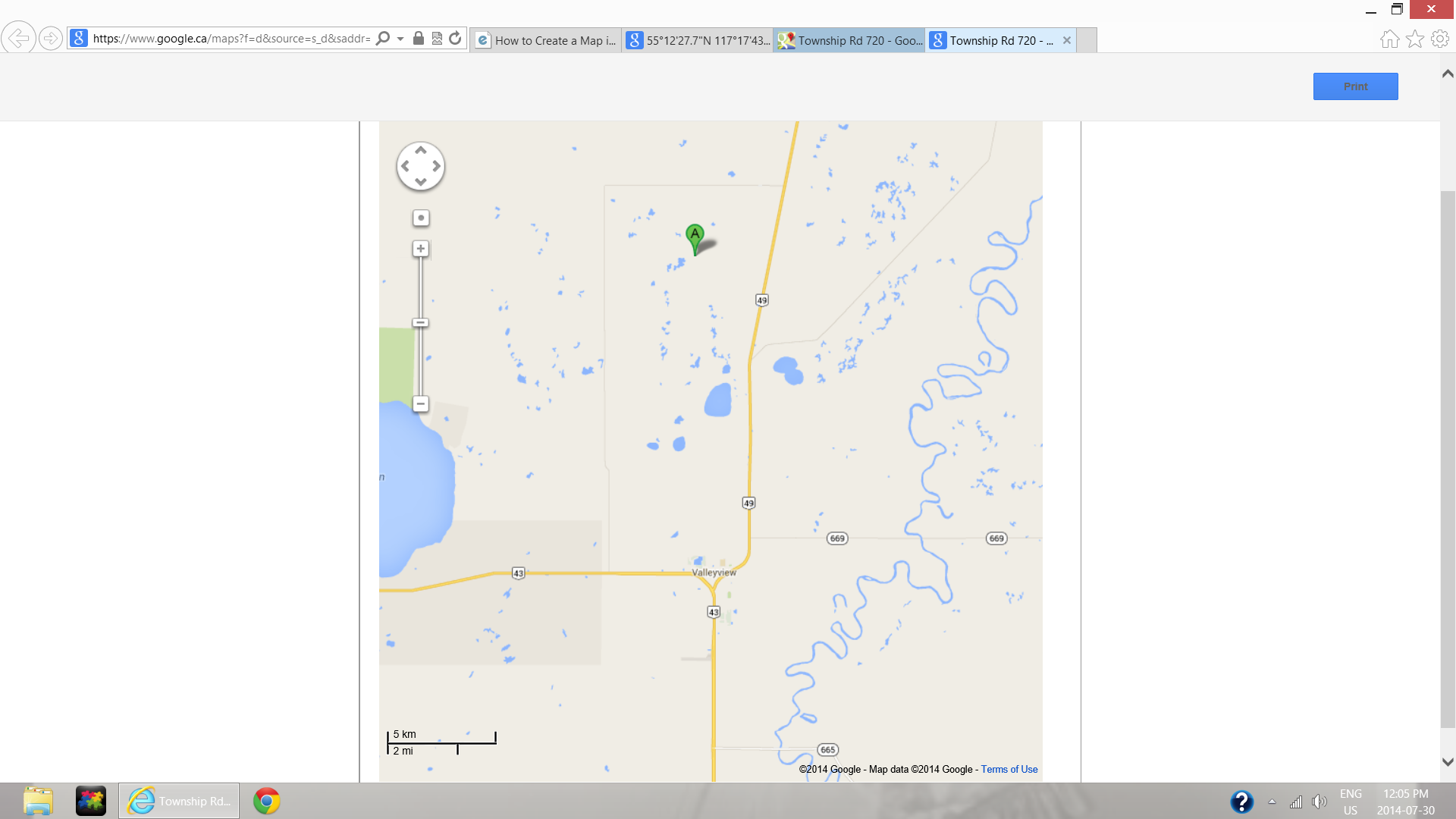 Valleyview is North of Edmonton on highway 43 approximately 3.5 hours  To get to the trial field from the town of Valleyview you would go North on highway 49 for 15 km to TWP road 720 and turn West. Then drive approximately 2.4 km and turn North onto first driveway after the first road to the left. The trial field will be to the west of the log house with the red roof, parking and camping will also be located at the trial field. If you need any more directions please call 780-524-4694   Handler:Handler:Address:Address:Address:Phone: Phone: City:City:Prov:Cell:Email:Postal Code:Postal Code:Member of Western Assoc:    Yes   No   (circle)Member of Western Assoc:    Yes   No   (circle)Member of Western Assoc:    Yes   No   (circle)Western Canadian Finals:  Qualified dogs only OpenWestern Canadian Finals:  Qualified dogs only OpenWestern Canadian Finals:  Qualified dogs only OpenWestern Canadian Finals:  Qualified dogs only OpenWestern Canadian Finals:  Qualified dogs only OpenWestern Canadian Finals:  Qualified dogs only OpenDOGAGESexTrial where dog placed in top half$150 per dog$$Western Canadian Nursery Finals:  Qualified dogs only NurseryWestern Canadian Nursery Finals:  Qualified dogs only NurseryWestern Canadian Nursery Finals:  Qualified dogs only NurseryWestern Canadian Nursery Finals:  Qualified dogs only NurseryWestern Canadian Nursery Finals:  Qualified dogs only NurseryWestern Canadian Nursery Finals:  Qualified dogs only NurseryDOGAGESexTrial where dog placed in top half$75 per dog$$TOTAL ENTRY FEES (includes insurance):TOTAL ENTRY FEES (includes insurance):Greenview Shepherd Championship:  Un Qualified dogs only OpenGreenview Shepherd Championship:  Un Qualified dogs only OpenGreenview Shepherd Championship:  Un Qualified dogs only OpenGreenview Shepherd Championship:  Un Qualified dogs only OpenGreenview Shepherd Championship:  Un Qualified dogs only OpenGreenview Shepherd Championship:  Un Qualified dogs only OpenDOGAGESex$150 per dog$$Greenview Shepherd Championship:  Un Qualified dogs only  NurseryGreenview Shepherd Championship:  Un Qualified dogs only  NurseryGreenview Shepherd Championship:  Un Qualified dogs only  NurseryGreenview Shepherd Championship:  Un Qualified dogs only  NurseryGreenview Shepherd Championship:  Un Qualified dogs only  NurseryGreenview Shepherd Championship:  Un Qualified dogs only  NurseryDOGAGESex$75 per dog$TOTAL ENTRY FEES ( includes insurance)TOTAL ENTRY FEES ( includes insurance)